东北大学2023年硕士研究生招生考试考试大纲科目代码：241；  科目名称：二外法语一、考试性质二外法语为英语语言文学、外国语言学及应用语言学（英语方向）、哲学专业硕士生入学考试的外语科目。考试对象为参加英语语言文学、外国语言学及应用语言学（英语方向）、哲学专业2023年全国硕士研究生入学考试，外语为二外法语的准考考生。二、考试形式与考试时间（一）考试形式：闭卷，笔试。（二）考试时间：180分钟。三、考查要点（一）综合知识：词汇，语法考查学生的法语基本词汇和语法知识的学习水平。能够比较准确的掌握法语的基础知识点。（二）阅读能够基本理解题材不同的法语小短文，考查学生的法语基础阅读能力和综合基础知识的运用能力。（三）翻译考查学生对法语基础词汇和句型的实际理解和应用能力。1. 能够翻译相关社会，文化等方面的法语小段落，语意基本正确，语言流畅。2. 能够翻译出基于书本知识点的，应该掌握的词组及语句，用词基本准确，句型运用正确。（四）写作考查学生的法语各方面知识的综合运用能力。能够根据所给题目及要求撰写一篇80-100词的法语短文。要求语言基本通畅，语法使用基本正确，合理发挥学生的法语综合水平。四、计算器使用要求本科目无需使用计算器、电子词典和纸质词典。附件1：试题导语参考一、单项选择 （每小题2分，共20小题，共40分）  二、阅读理解 （每小题2分，共5小题，共10分） 三、法译汉   （共1小题，共20分） 四、汉译法   （每小题5分，共2小题，共10分）         五、作文     （共1小题，共20分）                       注：试题导语信息最终以试题命制为准附件2：参考书目信息1. 李志清，周林飞. 新大学法语 1 （第二版），北京：高等教育出版社，2015年.2. 李志清，柳利. 新大学法语2 （第二版），北京：高等教育出版社，2016年.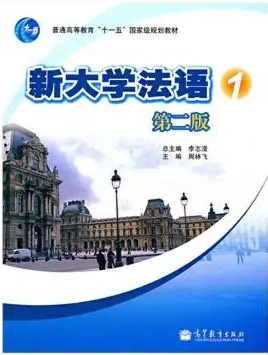 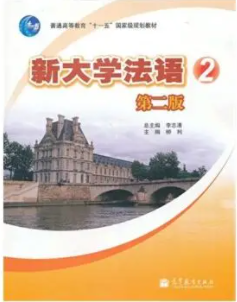 以上信息仅供参考